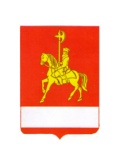      АДМИНИСТРАЦИЯ КАРАТУЗСКОГО РАЙОНАПОСТАНОВЛЕНИЕ29.12.2017                                    с. Каратузское                                      № 1414-пО внесении изменения в постановление администрации Каратузского района от 29.12.2016 № 767-п «Об утверждении Бюджетного прогноза Каратузского района на долгосрочный период»В соответствии с пунктом 4 статьи 170.1 Бюджетного кодекса Российской Федерации, статьей 28 Устава муниципального образования «Каратузский район»,  подпунктом 29 пункта 12 Решения  Каратузского районного Совета депутатов  от 24.09.2013 г. № 29-230 «О бюджетном процессе в Каратузском районе», постановлением администрации Каратузского района от 30.09.2015 года  № 583-п «Об утверждении Порядка разработки и утверждения, период действия, а также требований к составу и содержанию бюджетного прогноза Каратузского района на долгосрочный период», ПОСТАНОВЛЯЮ:Внести в постановление администрации Каратузского района  от 29.12.2016 № 767-п «Об утверждении Бюджетного прогноза Каратузского района на долгосрочный период» следующее изменение:в бюджетном прогнозе Каратузского района на долгосрочный период:пункт 4 изложить в следующей редакции:«4. Прогноз основных характеристик бюджета Каратузского района, в том числе расходы на финансовое обеспечение реализации муниципальных программ Каратузского района на период их действия, а также прогноз расходов районного бюджета на осуществление непрограммных направлений деятельности приведен в таблице 2.Таблица 2.Прогноз основных характеристик районного бюджета в 2018-2020 годахтыс. рублейК 2020 году планируется, что объем доходов районного бюджета достигнет 697 004,76 тыс. рублей, объем расходов составит 697 004,76 тыс. рублей»Контроль за исполнением настоящего постановления возложить на заместителя главы района по финансам, экономике – руководителя финансового управления администрации Каратузского района Е.С. Мигла.3. Постановление вступает в силу в день, следующий за днем его официального опубликования в периодическом печатном издании «Вести муниципального образования «Каратузский район»».Глава района                                                                                              К.А. Тюнин         №Наименование показателя20182019202012341.Доходы бюджета727 204,66688 041,56697 004,76в т.ч. налоговые и неналоговые доходы50 338 ,552 287,9054 391,902.Расходы бюджета727 204,66688 041,56697 004,76в т.ч. за счет собственных расходов351 066,76323 521,16325 625,162.1.Расходы на финансовое обеспечение реализации муниципальных программ698 186,26659 642,86662 840,662.1.1«Развитие системы образования Каратузского района»442 152,35420 597,99424 441,192.1.2«Социальная поддержка граждан Каратузского района»66 402,466 402,466 402,42.1.3«Реформирование и модернизация жилищно-коммунального хозяйства и повышение энергетической эффективности»7 661,507 648,67 648,62.1.4«Развитие культуры, молодежной политики, физкультуры и спорта в Каратузском районе»50 969,9450 230,4050 230,402.1.5«Развитие транспортной системы Каратузского района»7 096,007 096,007 096,002.1.6«Содействие развитию местного самоуправления Каратузского района»25 089,2025 108,6025 113,202.1.7«Развитие сельского хозяйства в Каратузском районе»5 372,564 174,663 524,662.1.8«Управление муниципальными финансами»70 208,7057 205,6057 205,602.1.9«Развитие малого и среднего предпринимательства в Каратузском районе»325,00325,00325,002.1.10«Защита населения и территорий Каратузского района от чрезвычайных ситуаций природного и техногенного характера»2 718,012 718,012 718,012.1.11«Обеспечение жильем молодых семей в Каратузском районе»2 005,001 000,001 000,002.1.12«Обеспечение качественного бухгалтерского, бюджетного, налогового учета муниципальных учреждений Каратузского района»17 185,6016 885,6016 885,602.1.13«Создание условий для обеспечения доступным и комфортным жильем граждан Каратузского района»1 000250,00250,002.2.Непрограммные расходы29 018,4028 398,7034 164,13.Дефицит/профицит0,000,000,004.Госдолг (на конец года)0,00,00,0